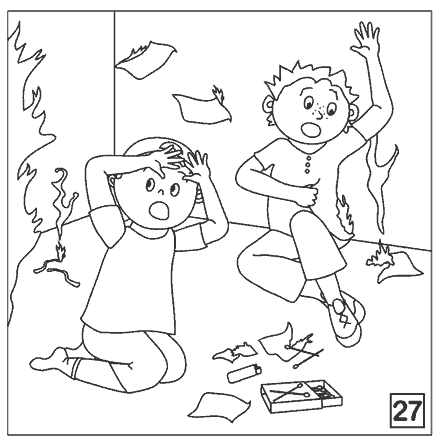 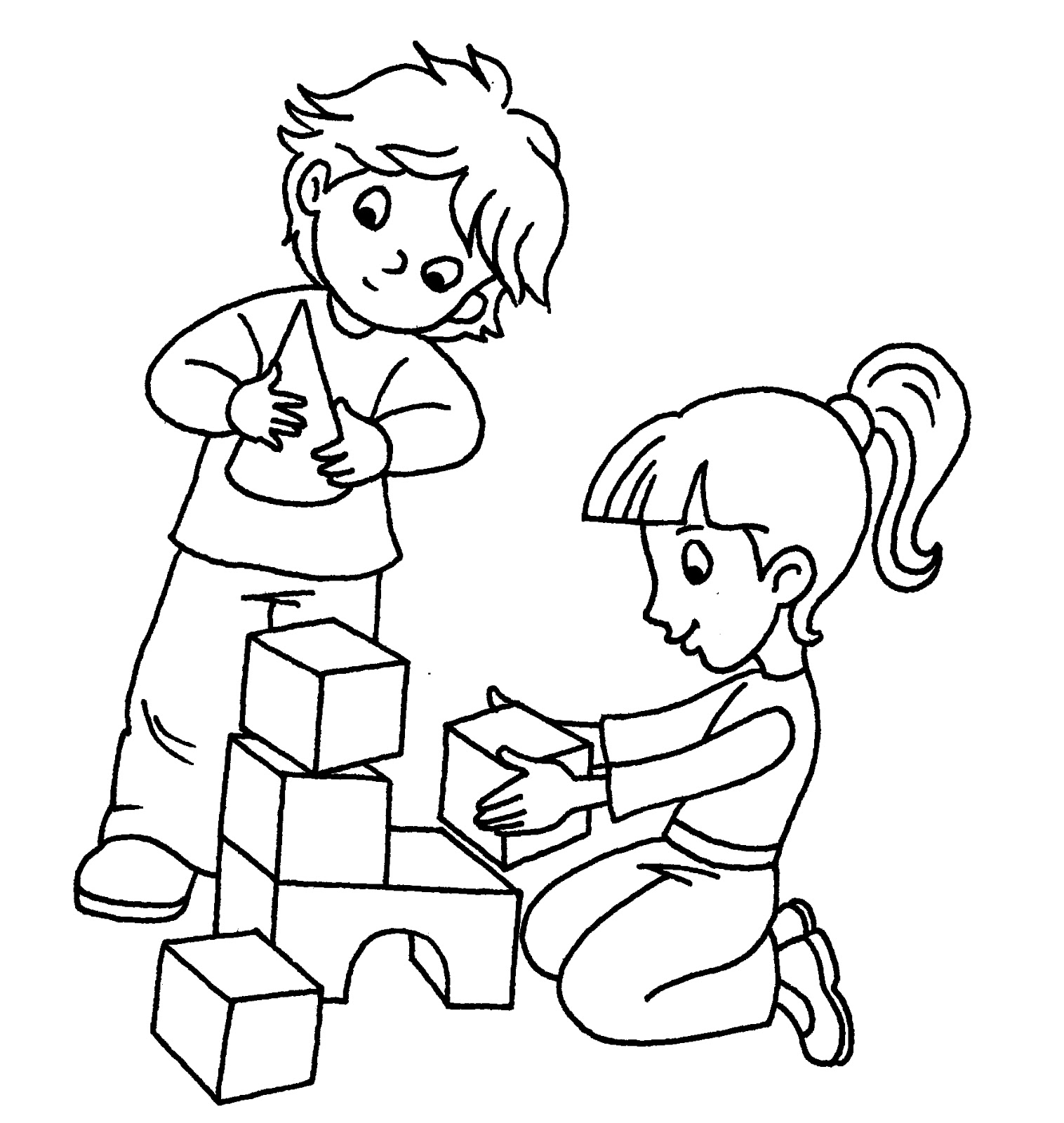 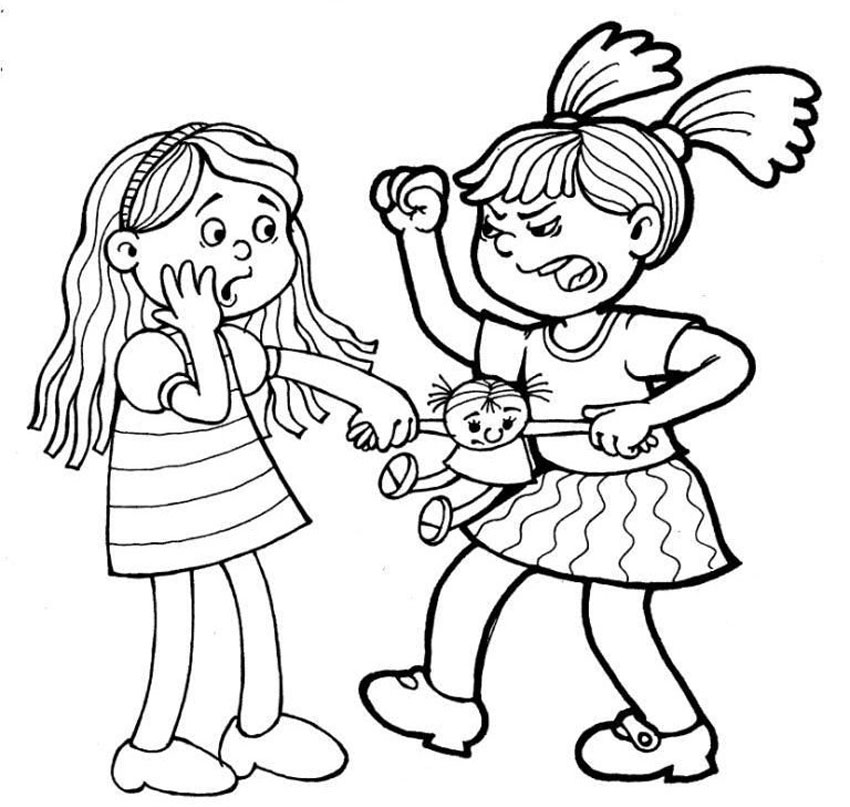 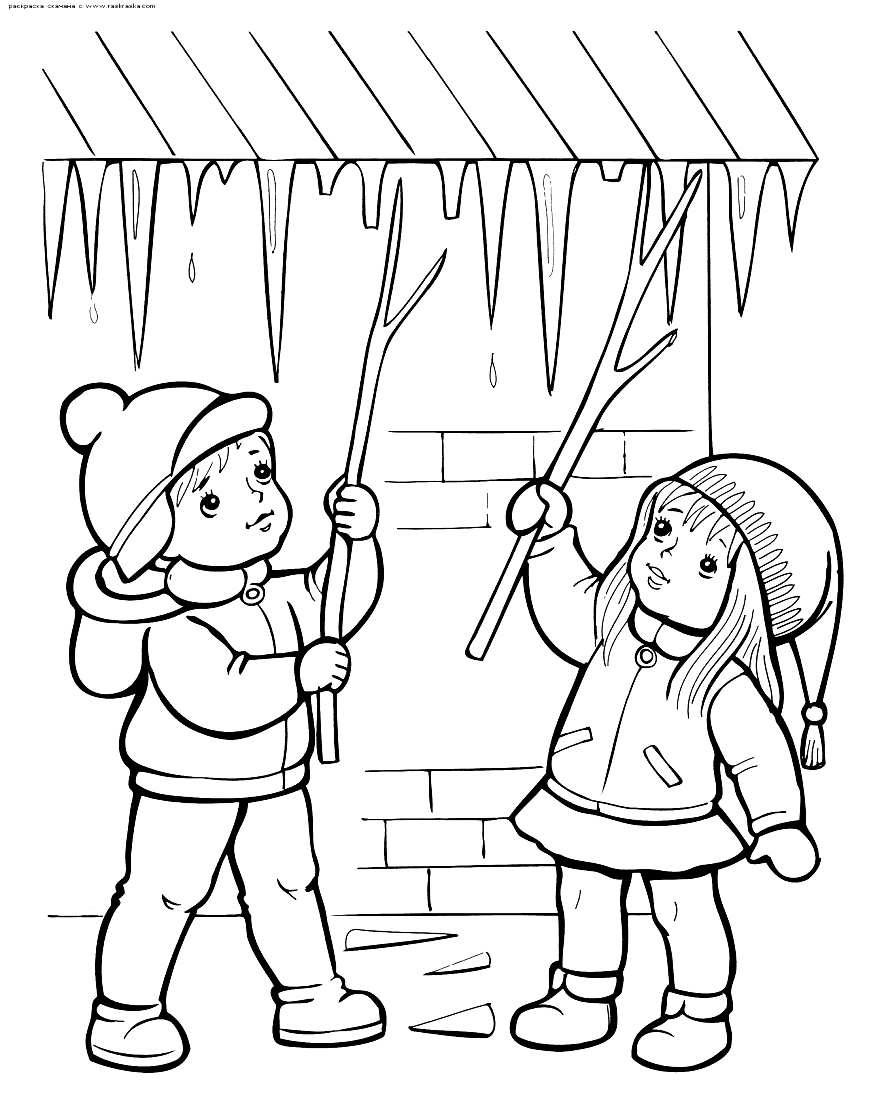 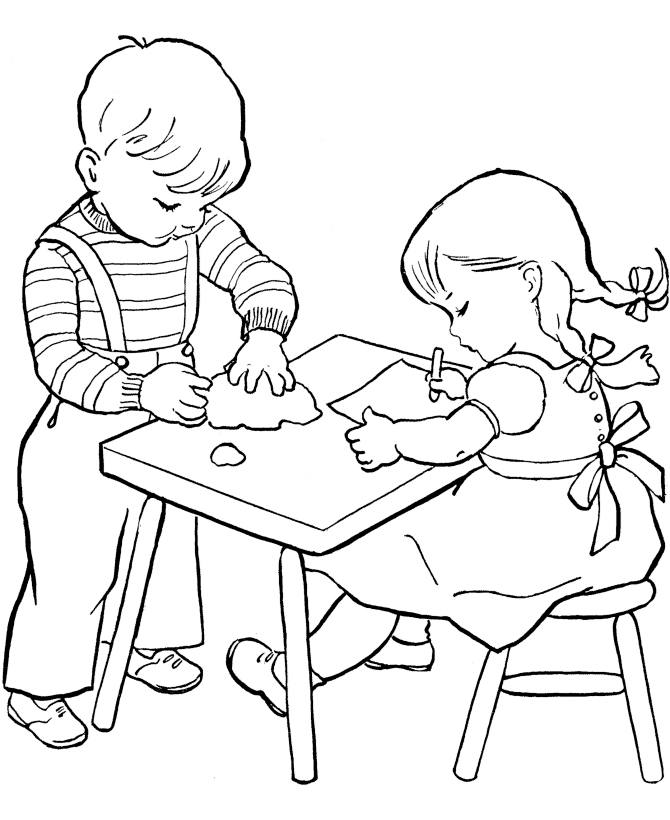 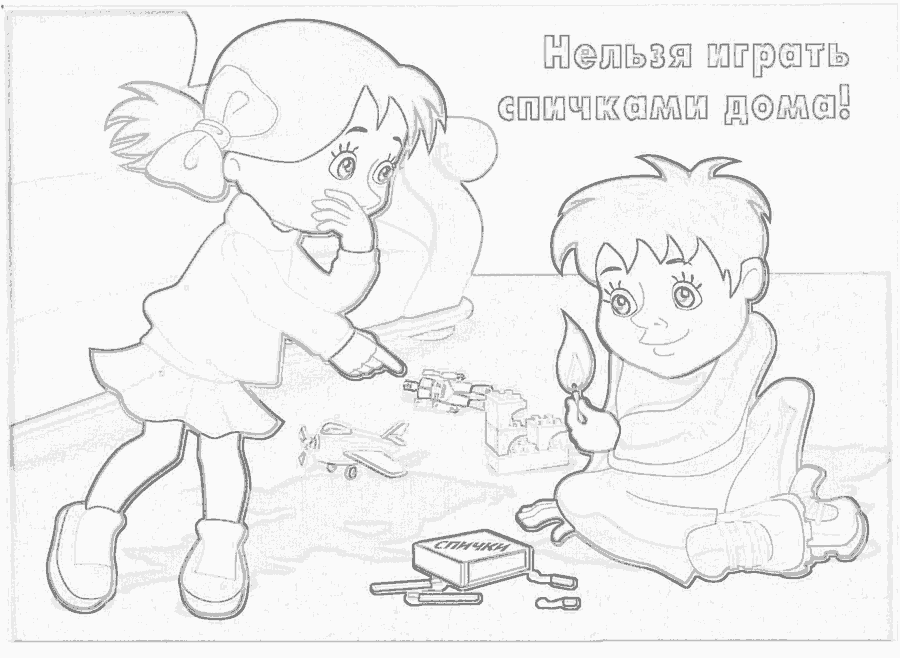 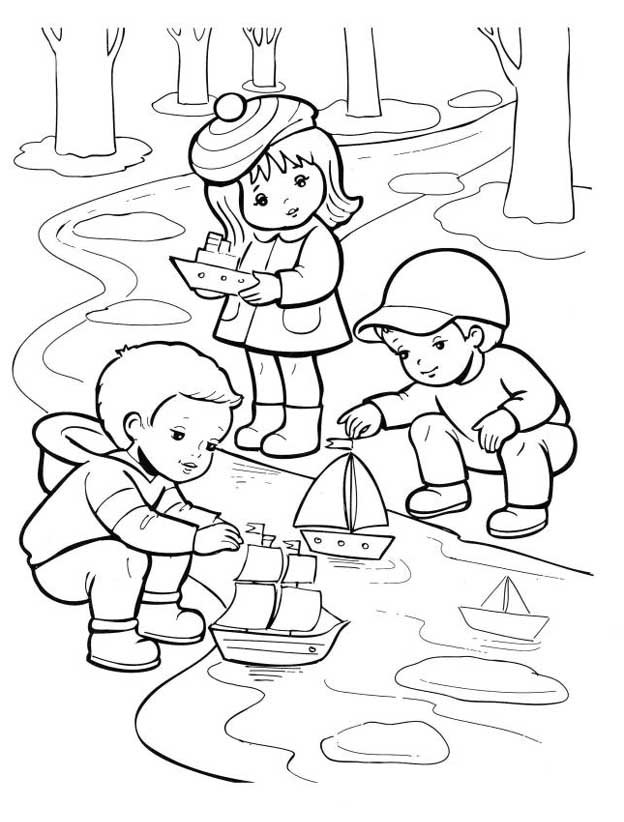 	\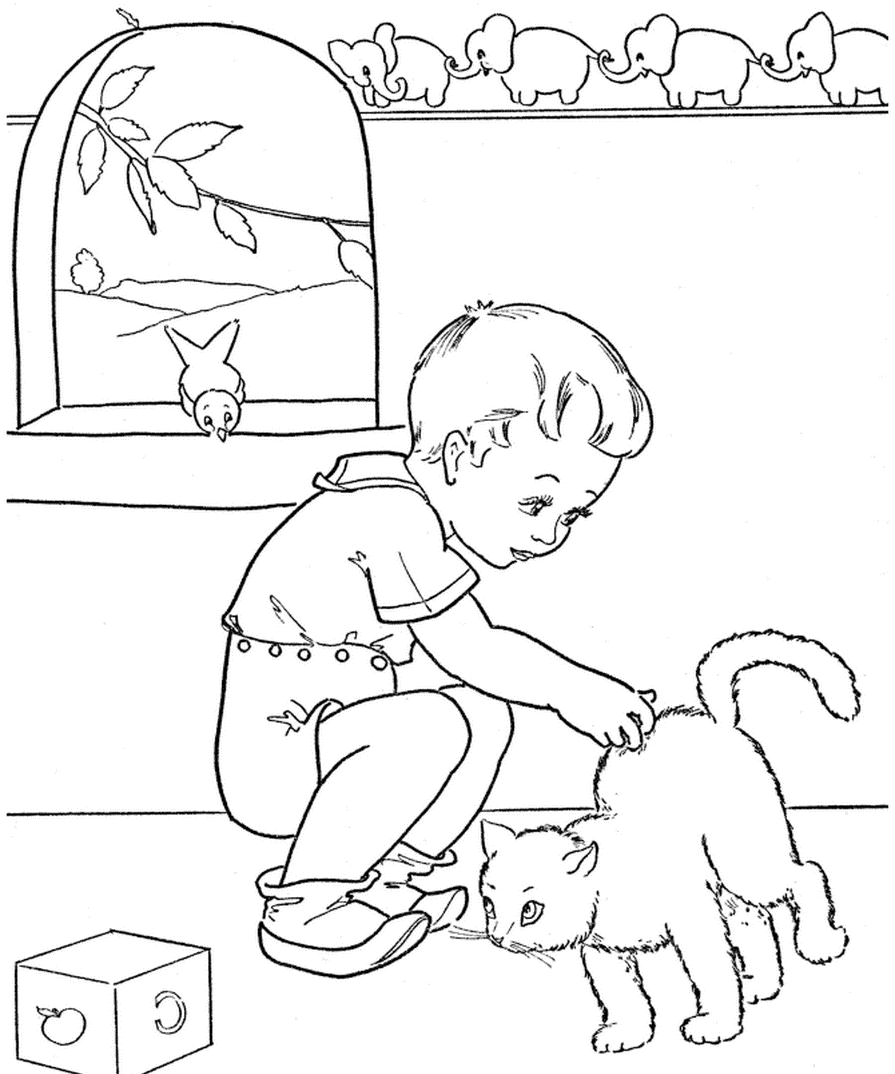 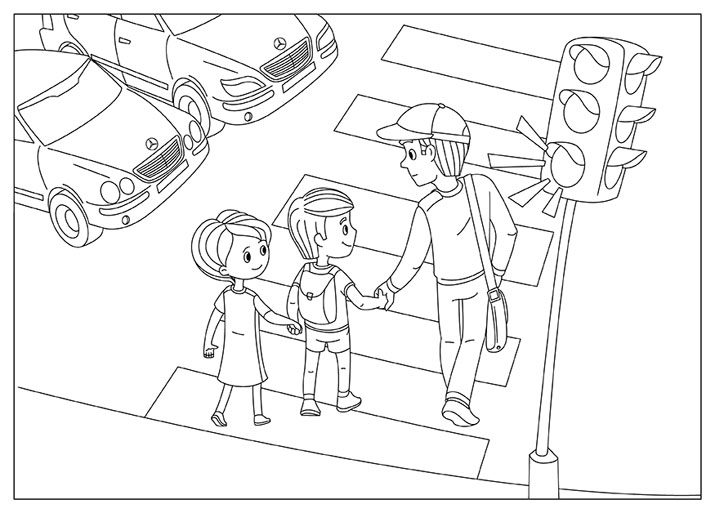 